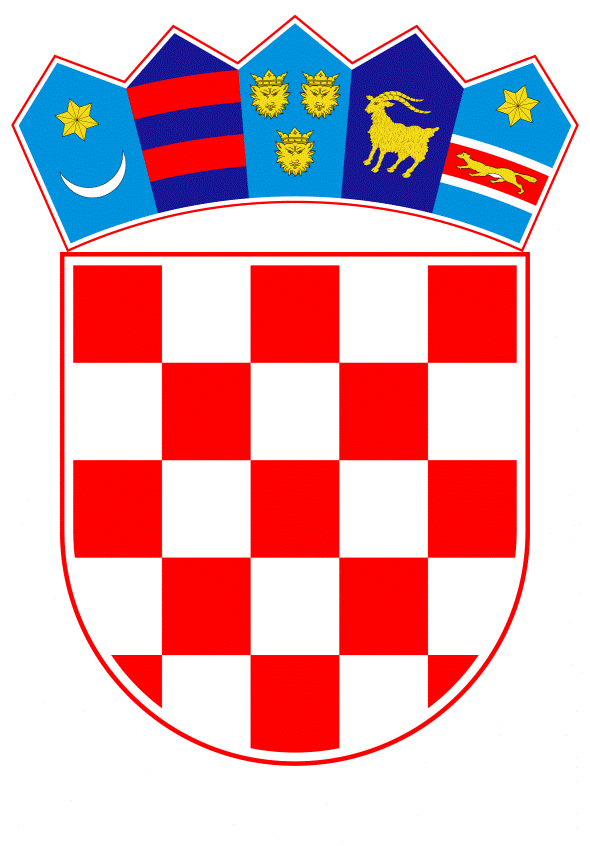 VLADA REPUBLIKE HRVATSKEZagreb, 29. prosinca 2022.______________________________________________________________________________________________________________________________________________________________________________________________________________________________PrijedlogNa temelju članka 1. Zakona o ovlasti Vlade Republike Hrvatske da uredbama uređuje pojedina pitanja iz djelokruga Hrvatskoga sabora („Narodne novine“, broj 149/22), Vlada Republike Hrvatske je na sjednici održanoj _________ 2022. donijelaU R E D B Uo dopuni Zakona o zdravstvenoj zaštitiČlanak 1.U Zakonu o zdravstvenoj zaštiti („Narodne novine“, br. 100/18, 125/19, 147/20 i 119/22), zdravstveni radnici koji obavljaju privatnu praksu na osnovi zakupa iz članka 261. stavaka 1. i 5. Zakona o zdravstvenoj zaštiti (Narodne novine, br. 100/18, 125/19, 147/20 i 119/22) nastavljaju rad u privatnoj praksi zakupom najkasnije do 31. prosinca 2023. godine.Članak 2.Ova Uredba stupa na snagu prvoga dana od dana objave u Narodnim novinama.KLASA: URBROJ:Zagreb,PREDSJEDNIKmr. sc. Andrej PlenkovićOBRAZLOŽENJE Ovim dopunama Zakona o zdravstvenoj zaštiti obuhvaćeni su zdravstveni radnici koji privatnu praksu zakupom obavljaju od stupanja na snagu Zakona o zdravstvenoj zaštiti 2008. godine, a za koje nije proveden postupak preoblikovanja za obavljanje privatne prakse u ordinaciji sukladno članku 261. Zakona o zdravstvenoj zaštiti („Narodne novine“, br. 100/18, 125/19, 147/20 i 119/22).Ovim prijedlogom bi se za godinu dana produžio rok važenja rješenja o odobrenju rada privatnih praksi ljekarni u zakupu (13 zakupaca).Navedeni zakupci u obvezi su pribaviti dokumentaciju propisanu  Zakonom o zdravstvenoj zaštiti („Narodne novine“, br. 100/18, 125/19, 147/20 i 119/22), koja je potrebna za završetak upravnog postupka preoblikovanja privatnih praksi ljekarni u zakupu pri čemu se u pojedinim slučajevima (Grad Zagreb, Zagrebačka županija, Krapinsko-zagorska županija, Splitsko-dalmatinska županija) vode i sudski sporovi vezani uz dokaz o pravu raspolaganja prostorom koji je gore navedenim Zakonom obvezna dokumentacija za postupak preoblikovanja ljekarni u zakupu.Ovime bi se za godinu  dana produžio rok važenja rješenja o odobrenju rada.Predlagatelj:Ministarstvo zdravstva   Predmet:Prijedlog uredbe o dopuni Zakona o zdravstvenoj zaštiti